Question 2 : La méthode STOPR Répondez aux 6 questions ci-dessous  (Puis insérez cette feuille dans votre copie sans oublier de mentionner vos nom/ prénom et de la signer)TSVPQUESTIONSREPONSES1. Quelle est la société qui est               à l’origine de la méthode STOPR ?2.Que signifie le sigle STOPR ?3. Sur quel principe de base                                   repose la méthode STOPR ?4. Selon Bradley, quels sont les 3 paliers de la sécurité à respecter pour atteindre l’excellence ?                                       (Définissez en quelques mots              la signification de chacun                   de ces paliers)5. Lors d’une observation ou d’un audit sécurité quels sont les 2 éléments qu’il convient d’analyser6. Apprendre à bien observer est une condition de base d’une bonne sécurité au travail.                                                          Dans la situation de travail ci-dessous identifiez les risques existants :                                                                            (Pour cela portez votre attention sur les éléments relatifs à la personne,                                                                                  aux conditions de travail et à l’environnement qui par leur présence, ou leur absence,                                               constituent des anomalies sur le plan de la sécurité au travail)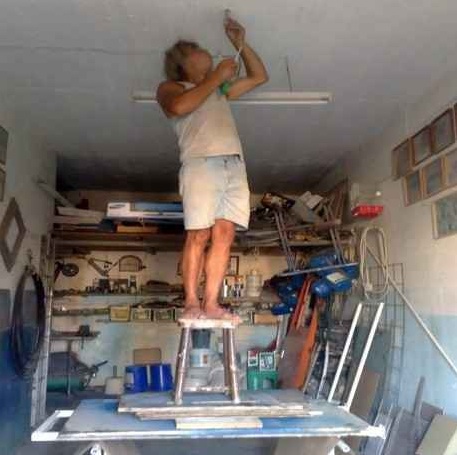 